Guide to the Papers ofMinutes of the Board of TrusteesPrepared by Dana Chandler and Cheryl Ferguson, 2009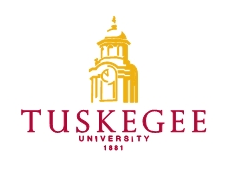  of Bioethics Archives and MuseumsA joint project of Tuskegee University National Center of Bioethics, Archives and Museums and History Department, ©2011, Tuskegee University.  All rights reserved.TABLE OF CONTENTSCollection SummaryAdministrative InformationIndex TermsBiographyScope and ContentArrangementRestrictionsInventoryCollection SummaryCreator:	Tuskegee UniversityTitle:				Guide to the Papers of Minutes of the Board of TrusteesDates:	1971-74Quantity:	.333 cubic feetIdentification:Abstract:	Minutes of the Tuskegee University Board of TrusteesContact Information:	Tuskegee University Archives Phone: (334) 725-2383Fax: Email: archives@mytu.tuskegee.edu					URL: www.tuskegee.eduAdministrative InformationPreferred CitationGuide to the Papers of Minutes of the Board of TrusteesAcquisition InformationNo information availableProcessing InformationThe papers were received for processing in archival storage containers, with the documents in what was assumed to be their original folders.  From their arrangement in the storage containers, it was assumed that all the folders were arranged chronologically by folder title, and were stored in alphabetical order while in active use. Also, in light of the belief that the folders were originally filed chronologically, it was determined that some folders were missing.  .In processing the collection, original folders were replaced with acid-free folders.  Folders were labeled, either following the original labeling, or in the case of missing or incorrect labels were assigned folder titles.  Folder titles assigned by the processors are indicated in the inventory enclosed in square brackets.  All metal fasteners were removed.  Index TermsThe papers are indexed under the following headings in the Tuskegee University Library’s online catalog.  Researchers seeking materials about related subjects, persons, organizations or places should search the catalog using these headings.Subjects:Tuskegee University -- AdministrationTuskegee University. TrusteesEducation, HigherMinutesRecordsMeetingsBylawsBiographySince its beginning in 1881, the Tuskegee Institute (renamed Tuskegee University in 1985) has been governed by a Board of Trustees. The Trustees are responsible for the overarching policies that guide the trajectory of the university. Traditionally, committees of Trustees have concerned themselves with the major aspects of maintaining and running a university: finance, infrastructure, staff, curriculum, and student life.Scope and ContentsThese papers cover the board of directors from 1971-74.ArrangementThe papers are arranged into one series. RestrictionsRestrictions on AccessThere are no restrictions on access to these papers.Restrictions on UseResearchers are responsible for addressing copyright issues on materials not in the public domain.InventoryBox	Folder1	1	Board of Commissioners of Tuskegee Inst. Description1	2	Board of Trustees, 19711	3	Agenda for Annual Meeting Board of Trustees, Oct. 27, 19721	4	Agenda for Winter Meeting Board of Trustees, Jan. 20, 19731	5	Agenda for Annual Meeting Board of Trustees, Nov. 2, 19731	6	Draft of the Winter Meeting of the Board of Trustees, Jan. 12. 19741	7	Minutes of the Winter Meeting of the Board of Trustees, Jan. 12, 19741	8	Minutes of the Spring Meeting of the Board of Trustees, Apr. 6, 19741	9	Agenda for Special Meeting Board of Trustees, Jan. 14, 19741	10	Minutes of the Special Meeting of the Board of Trustees, Jun. 14, 1974